РЕЖИМ РАБОТЫмуниципального бюджетного общеобразовательного учреждения«Маломаяченская средняяобщеобразовательная школа »Прохоровского  района Белгородской областина 2023 – 2024  учебный год Образовательное учреждение работает по 5-дневной учебной недели в две смены. Начало учебных занятий в 8.00. Продолжительность уроков: в 1 – 11 классах – 40 минут.Количество классов- комплектов и их наполняемость:Количество классов - комплектов (групп) с профильным изучением предметов :Основные режимные моменты1 смена	Подсмена2 смена/6-8  классы/               Продолжительность каникул в течении  учебного годаРешением Управляющего совета школы                        протокол от 30.08.2023 г № 1                                     приказ №   61/1  от 31.08.2023 г                                     Директор школы:	__Л.С.Куксина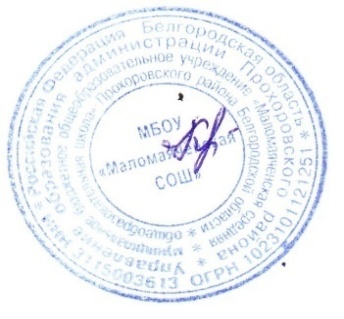 уровень начального общего образованияуровень начального общего образованияУровень основного общего образованияУровень основного общего образованияуровень среднего общего образованияуровень среднего общего образованияклассколичество обучающихсяклассколичество обучающихсяклассколичество обучающихся1 класс35 класс210 класс22 класс56 класс211 класс33  класс37 класс14  класс38 класс59 класс4Всего: 414Всего: 514Всего: 25Итого классов комплектов:   11Итого классов комплектов:   11Итого классов комплектов:   11Всего учащихся:  33Всего учащихся:  33Всего учащихся:  33КлассНаполняемостьПредмет102Русский язык113Русский языквремяпродолжи-тельность в минутах1 класс5 класс 9 класс 9 класс10 класс11 классвремяпродолжи-тельность в минутахРежимный моментРежимный моментРежимный моментРежимный моментРежимный моментРежимный момент8.00 - 8.40401 урок1 урок1 урок1 урок1 урок1 урок8.40-8.5010переменапеременапеременапеременапеременаперемена8.50 – 9.30402 урок2 урок2 урок2 урок2 урок2 урок9.30 - 9.5020завтракзавтракзавтракзавтракзавтракзавтрак9.50-10.30403 урок 3 урок3 урок 3 урок 3 урок3 урок10.30 – 10.4010переменапеременапеременапеременапеременаперемена10.40 - 11.20404 урок 4 урок 4 урок 4 урок 4 урок 4 урок 11.20 – 11.3010переменапеременапеременапеременапеременаперемена11.30-12.10405 урок5 урок5 урок5 урок5 урок5 урок12.10-12.3020обедобедобедобедобедобед12.30-13.10406 урок6 урок6 урок6 урок6 урок13.10-13.2010переменапеременапеременапеременаперемена 13.20-14.00407 урок7 урок7 урок7 уроквнеурочная деятельность/ самоподготовка/классный час/допобразованиевнеурочная деятельность/ самоподготовка/классный час/допобразованиевнеурочная деятельность/ самоподготовка/классный час/допобразование7 урок/ классный час/ внеурочная деятельность/допобразование7 урок/ классный час/ внеурочная деятельность/допобразование7 урок/ классный час/ внеурочная деятельность/допобразование2-4 классы2-4 классы2-4 классыПонедельник - пятницаПонедельник - пятницаПонедельник - пятницаВремяПродолжительность в минутахРежимный момент12.10-12.3020обед12.30-13.10401  урок13.10-13.2010перемена13.20-14.00402 урок14.00-14.1010перемена14.10-14.50403 урок14.50 – 15.1020полдник (завтрак)15.10 -15.50404 урок15.50-16.0010перемена16.00-16.40405 урокНеаудиторная занятость/ внеурочная деятельность/допобразованиевремяпродолжительностьв минутах6 класс7 класс8 классвремяпродолжительностьв минутахрежимный моментрежимный момент13.20-14.00401 урок1 урок1 урок14.00 – 14.2020обедобедобед14.20-15.00402 урок2 урок2 урок15.00-15.1010переменапеременаперемена15.10 -15.50403 урок3 урок3 урок15.50-16.0010переменапеременаперемена16.00-16.40404 урок4 урок4 урок16.40 – 17.0020полдник (завтрак)полдник (завтрак)полдник (завтрак)17.00 – 17.40405 урок5 урок5 урок17.40 – 17.50 10переменапеременаперемена17.50 – 18.30406 урок6 урок6 урок18.30 – 18.40переменапеременаперемена18.40 – 19.207 урок7 урокПредметы, выпадающие на седьмые  уроки -  дистанционноПредметы, выпадающие на седьмые  уроки -  дистанционноПредметы, выпадающие на седьмые  уроки -  дистанционноДата начала каникулДата окончания каникулПродолжительность в днях28.10.2023г05.11.2023г9Осенние30.12.2023г07.01.2024г9Зимние23.03.2024г31.03.2024г9Весенние25.05.2024г31.08.2024г99Летние10.02.2024г18.02.2024г9Дополнительные каникулы для 1 класса